                                       У К Р А Ї Н А                    ПРОЕКТМИКОЛАЇВСЬКА ОБЛАСТЬМИКОЛАЇВСЬКИЙ РАЙОННОВООДЕСЬКА МІСЬКА РАДАВИКОНАВЧИЙ КОМІТЕТР І Ш Е Н Н Я____ лютого 2021				      № ____			       м. Нова ОдесаПро організацію оплачуванихгромадських робіт у 2021 роціВідповідно до пп.7 п. «б» частини першої статті 34 Закону України «Про місцеве самоврядування в Україні» від 21.05.1997р. № 280/97-ВР, статті 31 Закону України  «Про зайнятість населення» та пункту 8 Порядку організації громадських та інших робіт тимчасового характеру,  затвердженого постановою Кабінету Міністрів України від 20 березня 2013 року   № 175, з метою запобігання зростання безробіття, створення умов для забезпечення тимчасовою роботою незайнятих громадян та різних категорій зайнятого населення передусім з числа зареєстрованих в службі зайнятості, виконавчий комітет міської радиВИРІШИВ:1. Організувати у 2021 році проведення громадських робіт, що мають суспільно-корисну направленість, економічну, соціальну та екологічну користь для громади.2. Фінансування організації громадських робіт здійснювати за рахунок коштів бюджету Новоодеської міської територіальної громади, роботодавців та інших не заборонених законодавством джерел. 3. Фінансування організації громадських робіт, до яких залучаються зареєстровані безробітні та/або працівники, які втратили частину заробітної плати внаслідок вимушеного скорочення до 50 відсотків передбаченої законодавством тривалості робочого часу у зв’язку із зупиненням (скороченням) виробництва продукції, здійснювати за рахунок коштів бюджету Новоодеської міської територіальної громади та/або коштів Фонду загальнообов’язкового державного соціального страхування України на випадок безробіття. 4. Затвердити перелік видів робіт, що мають суспільно-корисну направленість, економічну, соціальну та екологічну користь згідно з додатком 1.5. Затвердити перелік установ на яких будуть організовуватися громадські роботи згідно з додатком 2.6.  Рекомендувати Новоодеській районній філії Миколаївського обласного центру зайнятості здійснювати направлення зареєстрованих безробітних; осіб, які перебувають на обліку в територіальних органах Державної служби зайнятості як такі, що шукають роботу; працівників, які втратили частину заробітної плати внаслідок вимушеного скорочення до 50 відсотків передбаченої законодавством тривалості робочого часу у зв’язку із зупиненням (скороченням) виробництва продукції.7. Рекомендувати  суворо дотримуватися правил техніки безпеки при проведенні цих робіт.8. Контроль за виконанням цього рішення покласти на заступника міського голови    Журбу І.М.Міський голова                                                                     Олександр Поляков                                                                                                                                 Додаток  1 до рішення виконавчого комітету                                                                                       Новоодеської міської ради                                                                                                   від ___ лютого 2021 року №___Перелік видів робіт,що мають суспільно-корисну направленість, економічну, соціальну та екологічну користьВпорядкування меморіалів, кладовищ, пам’ятників, Пагорбів Слави братських могил та інших місць поховань загиблих захисників Вітчизни;Догляд за одинокими непрацездатними особами похилого віку та інвалідами;Проведення робіт з благоустрою та озеленення населених пунктів, зон відпочинку і туризму, об’єктів соціальної сфери;Проведення робіт по боротьбі з карантинними рослинами на території населених пунктів; Підсобні та ремонтні роботи в закладах, які знаходяться в комунальній власності територіальної громади;Роботи, пов’язані з ремонтом приватних житлових будинків одиноких непрацездатних осіб похилого віку, ветеранів війни, інвалідів, що проводяться за рішенням органів місцевого самоврядування;Ремонт та облаштування дитячих, спортивних та інших майданчиків;Роботи щодо ліквідації наслідків або запобігання надзвичайних ситуацій, визнаних в установленому порядку; Проведення робіт по впорядкуванню звалищ твердих, побутових відходів та ліквідації несанкціонованих сміттєзвалищ;Надання послуг із супроводу, догляду, обслуговування, соціально-медичного патронажу осіб з інвалідністю або тимчасово непрацездатних, надання допомоги сім’ям, члени яких загинули, постраждали чи є учасниками АТО та зазнали негативного впливу внаслідок збройного конфлікту;Екологічний захист навколишнього середовища;Роботи по розчищенню снігових заметів;Роботи із надання допомоги учасника АТО та їх сім’ям.                                                           Додаток  2                                                                                                  до рішення виконавчого комітету                                                                                    Новоодеської міської ради                                                                                                  від ___ лютого 2021 року № ___Перелік  організацій та установ,на яких будуть організовуватися громадські роботи у 2021 році.Виконавчий комітет Новоодеської міської ради.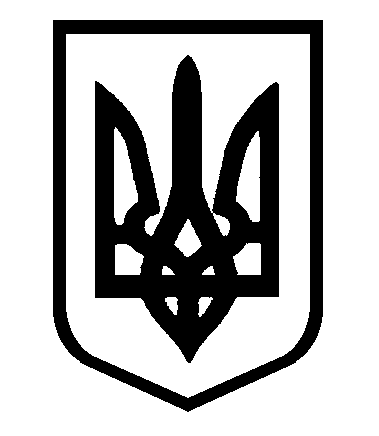 